,- - ...I	\I	I-- - -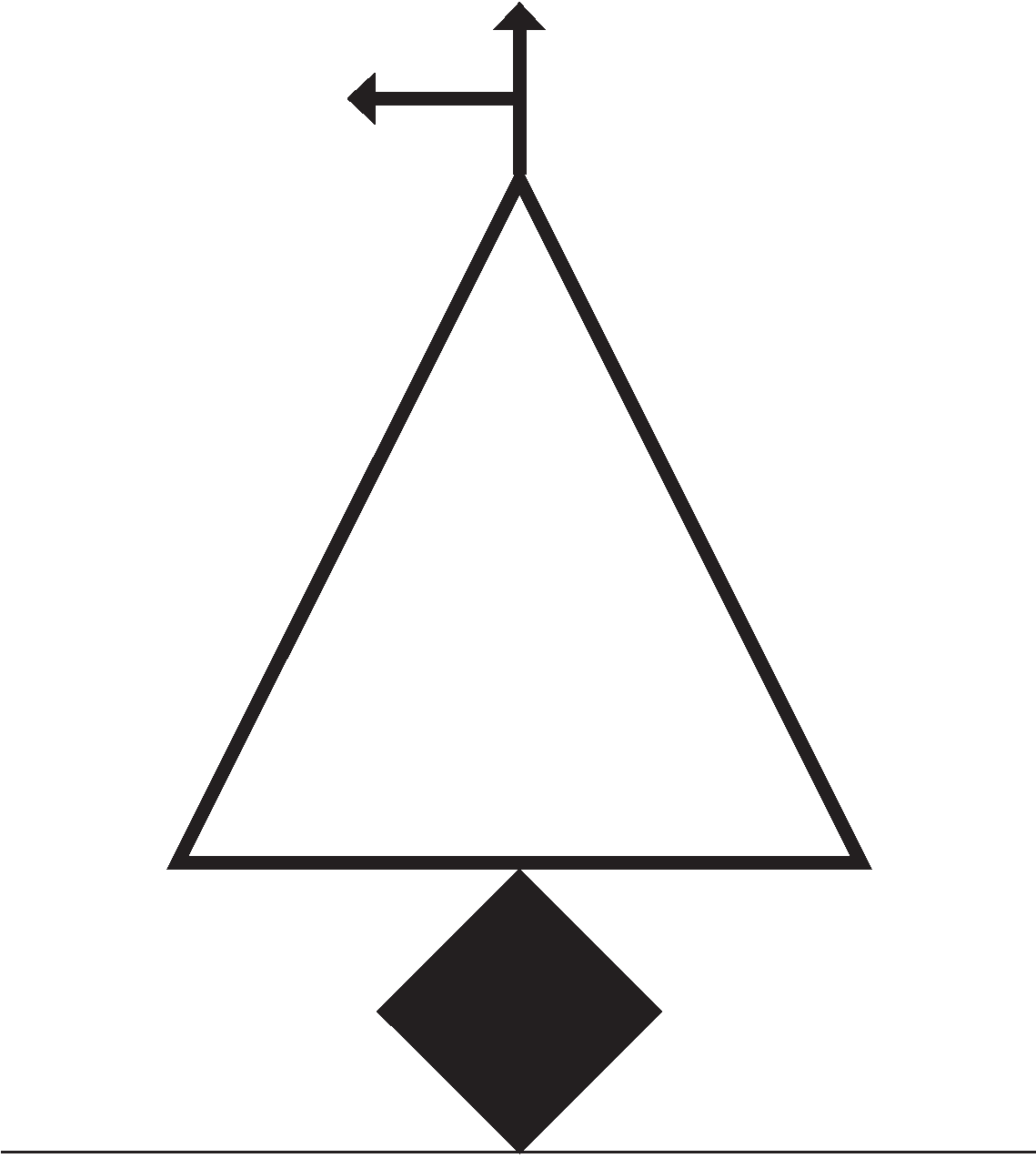 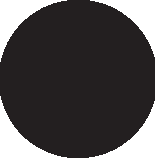 I I I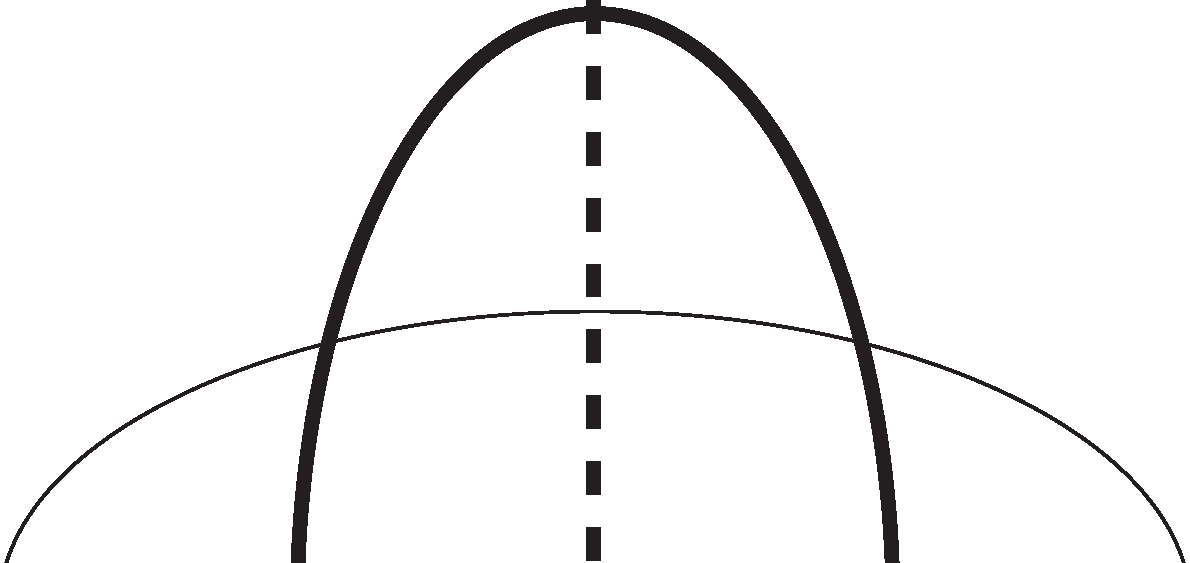 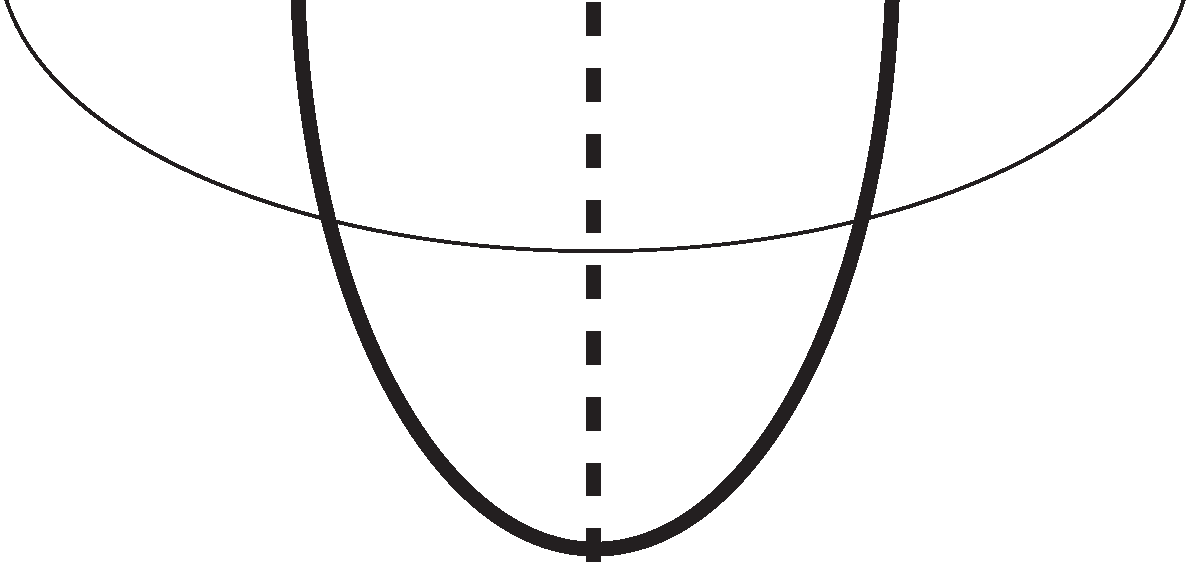 I I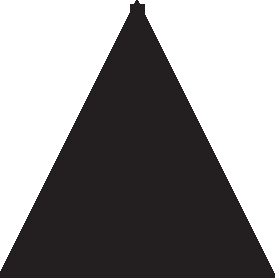 /	...........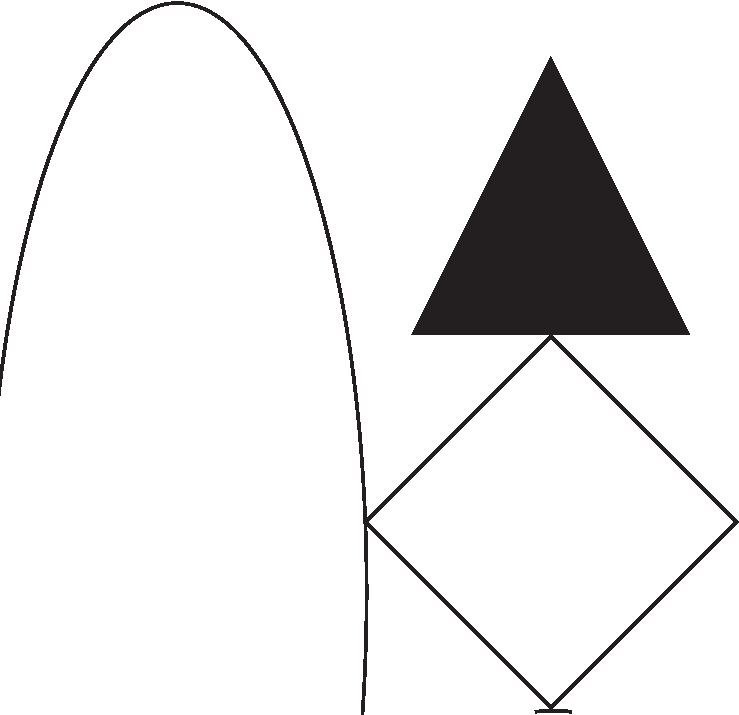 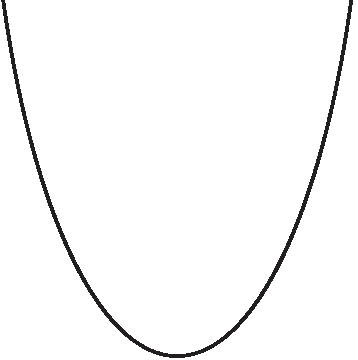 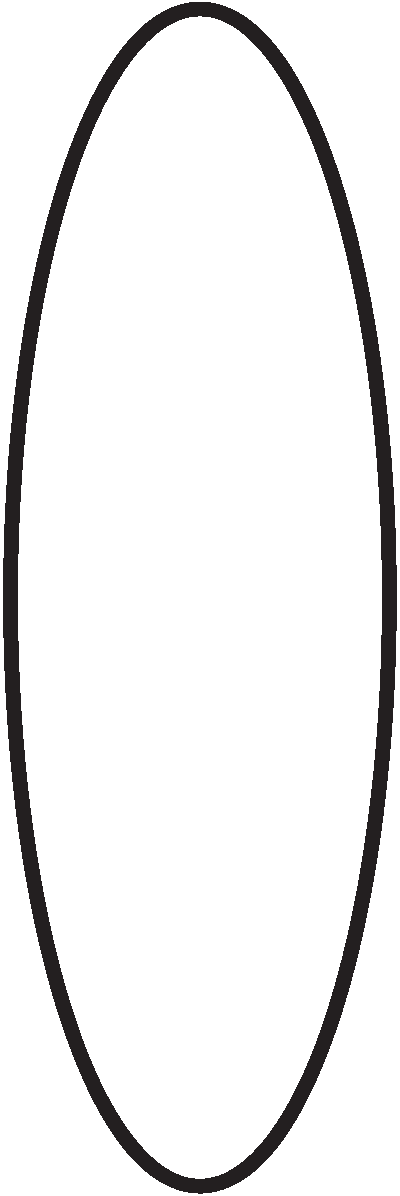 /I	\I	I\	I/..........	/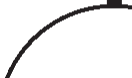 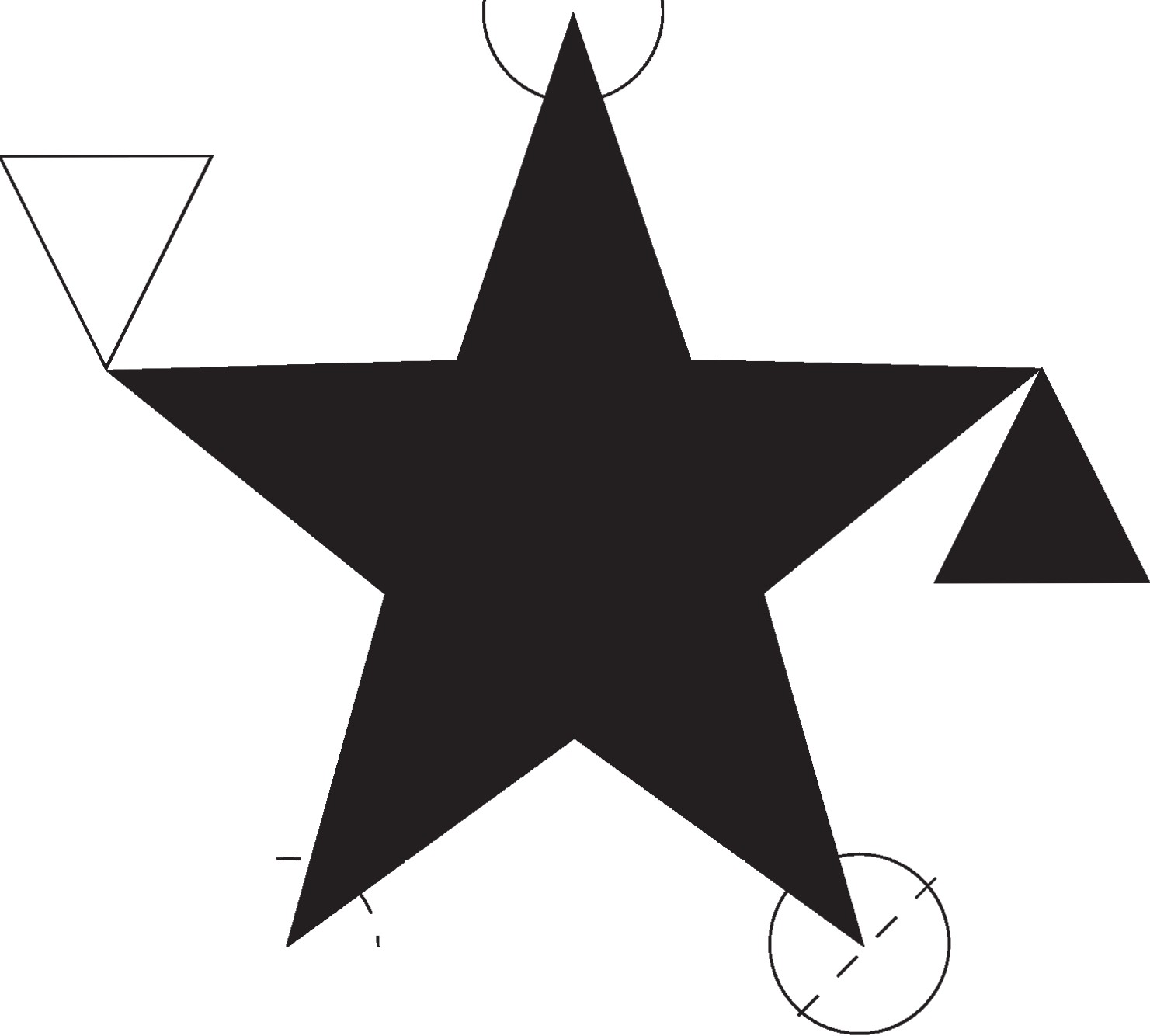 